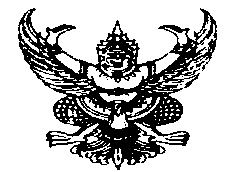 คำสั่งองค์การบริหารส่วนตำบลหนองไม้ไผ่ที่  8  /2562    เรื่อง การแต่งตั้งเจ้าหน้าที่รับผิดชอบศูนย์ข้อมูลข่าวสารของราชการ…………………………………………………………………………………………………   		เพื่อให้การดำเนินงานของศูนย์ข้อมูลข่าวสารองค์การบริหารส่วนตำบลหนองไม้ไผ่ เป็นไปด้วยความเรียบร้อย ตามพระราชบัญญัติข้อมูลข่าวสารของทางราชการ พ.ศ.2540 มาตรา 9 โดยให้มีข้อมูลข่าวสารของทางราชการอย่างน้อยตามที่กำหนดไว้ สามารถให้ประชาชนตรวจดูได้ องค์การบริหารส่วนตำบลหนองไม้ไผ่ จึงแต่งตั้งเจ้าหน้าที่ประจำศูนย์ข้อมูลข่าวสาร ดังรายชื่อดังต่อไปนี้ นายยุทธภูมิ ธีระวัฒนา   นักจัดการงานทั่วไปปฏิบัติการนางสาวนนทพร เคนจำปา เจ้าพนักงานธุรการปฏิบัติงานให้เจ้าหน้าที่ประจำศูนย์ข้อมูลข่าวสารขององค์การบริหารส่วนตำบลหนองไม้ไผ่ มีอำนาจหน้าที่ดังต่อไปนี้จัดระบบข้อมูลข่าวสารตามพระราชบัญญัติข้อมูลข่าวสารของทางราชการ พ.ศ.2540 มาตรา 9 เพื่อให้ประชาชนสามารถค้นหาข้อมูลข่าวสารเองได้ ในสำนักงานอบต. และเว็บไซต์ อบต.จัดทำสมุดทำเบียนสำหรับผู้มาขอตรวจดูข้อมูลข่าวสาร ช่วยเหลือแนะนำผู้มาขอข้อมูลข่าวสารการทำสำเนาหรือสำเนาที่มีคำรับรองความถูกต้องสำหรับข้อมูลข่าวสารที่จัดไว้ให้ประชาชนเข้าตรวจดูให้แก่ผู้ขอกรณีการขอข้อมูลข่าวสารตามมาตราอื่น ๆ ซึ่งไม่มีในศูนย์ข้อมูลข่าวสารให้ลงคำขอไปยังหน่วยงานเจ้าของเรื่องพิจารณากรณีเป็นข้อมูลข่าวสารของหน่วยงานอื่นให้คำแนะนำให้ไปขอ ณ หน่วยงานนั้นอำนวยความสะดวกด้วยการประสานงาน การแจ้งนัดหมาย การมอบสำเนาข้อมูลข่าวสาร ตาม (4)ให้แก่ผู้ขอดำเนินการอื่นใดตามที่นายกองค์การบริหารส่วนตำบลมอบหมายรายงานผลการดำเนินการของศูนย์ข้อมูลข่าวสารให้ผู้บังคับบัญชาและนายกองค์การบริหารส่วนตำบลทราบทุกรายไตรมาสทั้งนี้ ตั้งแต่บัดนี้เป็นต้นไปสั่ง ณ วันที่  9  เดือน  มกราคม  พ.ศ. 2562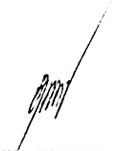 					(นายอานนท์    หาญสูงเนิน)				  นายกองค์การบริหารส่วนตำบลหนองไม้ไผ่